Curriculum Vitae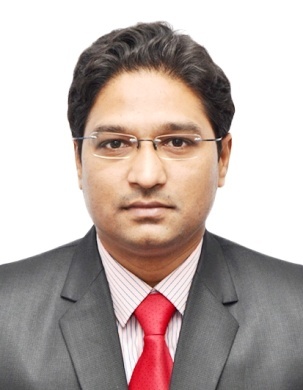 Mubarriz Mubarriz.367457@2freemail.com 								Job Roles: Sales and MarketingCareer Objective:
I want to serve in an organization where I can use my abilities and experience to the fullest and grow along with the company. 
I am Honest, Smart working, intelligent, good communication and interpersonal skills, good understanding and quick grasping power, organized and focused approach towards a particular task.
Work Experience:
Company: Tata Teleservices (KLK Building)
Designation: Sales Supervisor 
Period: August 2015 to Feb 2017Nature of Work: Mainly consumer sales and handling queries regarding activation and deactivation, billing and network related issues of new and existing customers.Company: A & S Inc, Perfume Place (U S A)6501 Grape road, Mishawaka, University Park Mall,South bend, Indiana 46545.96 River Oaks Center, Calumet City, Chicago 
Designation: Sales Supervisor 60409
Period: Aug 2010 to June 2015Nature of Work: Managing merchandise, motivating sales associates to reach targetNegotiate price, costs, and promotional activities with head office.Gathering market and customer information and reporting to the higher management.Check quality of merchandise in display and stock.Keep the head office informed regarding sales and order information.Manage 2 stores in different malls 1 in Chicago 1 in Indiana, from inventory to managing employees pay structure, holidays and incentives. Company: Dell International Services (Hitec city) Period: Feb 2008 – Oct 2009
worked on two processes Canada Care & Technical supportCanada Care: Taking calls regarding order status, order delivery, shipping details, follow up each and every call and taking complete ownership of all the calls and emails received.US Consumer Technical Support: Troubleshooting Desktops, Laptops and Printer. Software troubleshooting includes installation and un installation of operating systems win XP, vista, Application support for MS Outlook, Windows Mail setting up wireless connections on laptops and printers LAN, WAN and generating revenue by up selling all electronic products like TV’S, printers, projectors, external hard drives, upgrading or selling warranty etc (selling anything and everything on our website Platform: Siebel Oracle.Company: Times of India (B.Hills) Designation: Sales support / recheckingNature of Work: Taking care of circulation of new paper in sales and assisting Marketing Executives in respect of training and filtering leads (Temporary Job)Period: August 2003 -Sep 2005Technical Skils:Operating System: Windows XP/vista/ 7 /win 10
Application Packages: Siebel/Oracle 
Extensive exposure to Browsing and 
Academic Qualification: B.Com Graduate (2005)